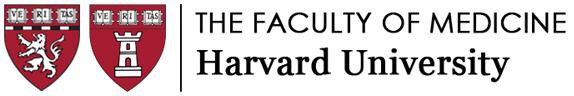 Professor of the Practice Statement of Impact GUIDE (Full-time or Part-time)Please provide a 1-2-page description of your public intellectual profile and the national/international impact of your work. Please highlight major accomplishments and leadership roles. It is helpful to demonstrate how your expertise aligns with the research, clinical and/or educational missions of the Faculty of Medicine. Evidence to support the strength of your reputation and impact will vary with particular experience, but might include the following: Leadership in administrative, clinical, research, and/or educational initiatives, including:Development of research or health infrastructure, including facilities, resources, and related services and programsConstruction of large-scale databases, repositories, biobanks, networks and/or computational toolsDrug discovery and developmentEstablishment of global or community health programs or resourcesLeadership service on boards of directors, advisory boards or other national/international committees Contributions to public policy Contributions to public health and/or public health educationAuthorship of books, white papers, guidelines, or other publicationsStatus as an inventor on patents